Answer to Friday’s puzzle The 8 differences were:Orange juice / milkTime on clockMy topFruitMagazineCuddly ToyDrawerGlassesDid you spot them all?Monday Mayhem!!Old Miss Bear called the register in the morning, and everyone was here. But after lunch, everyone was mixed up and someone is missing!! Can you spot who it is?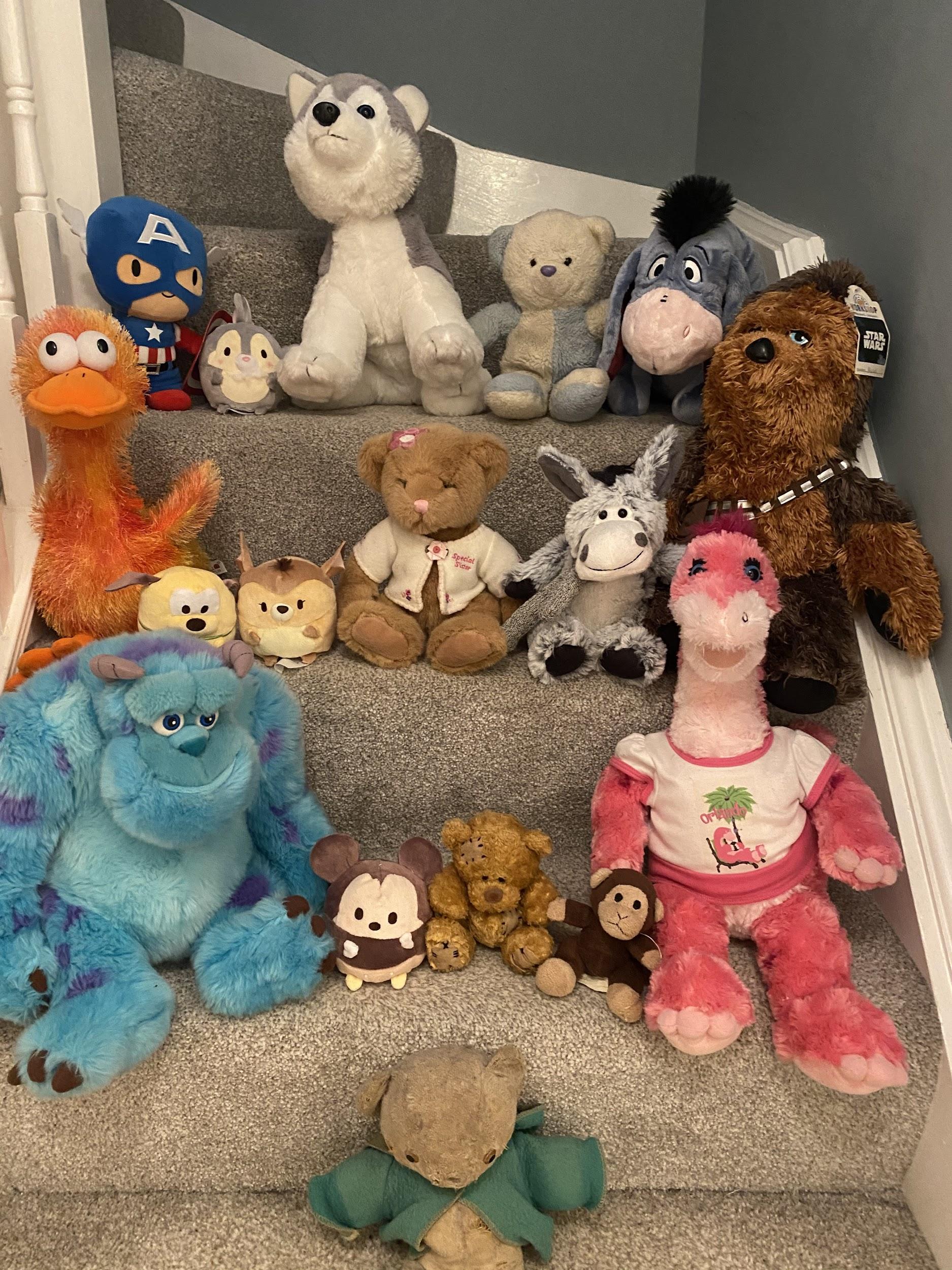 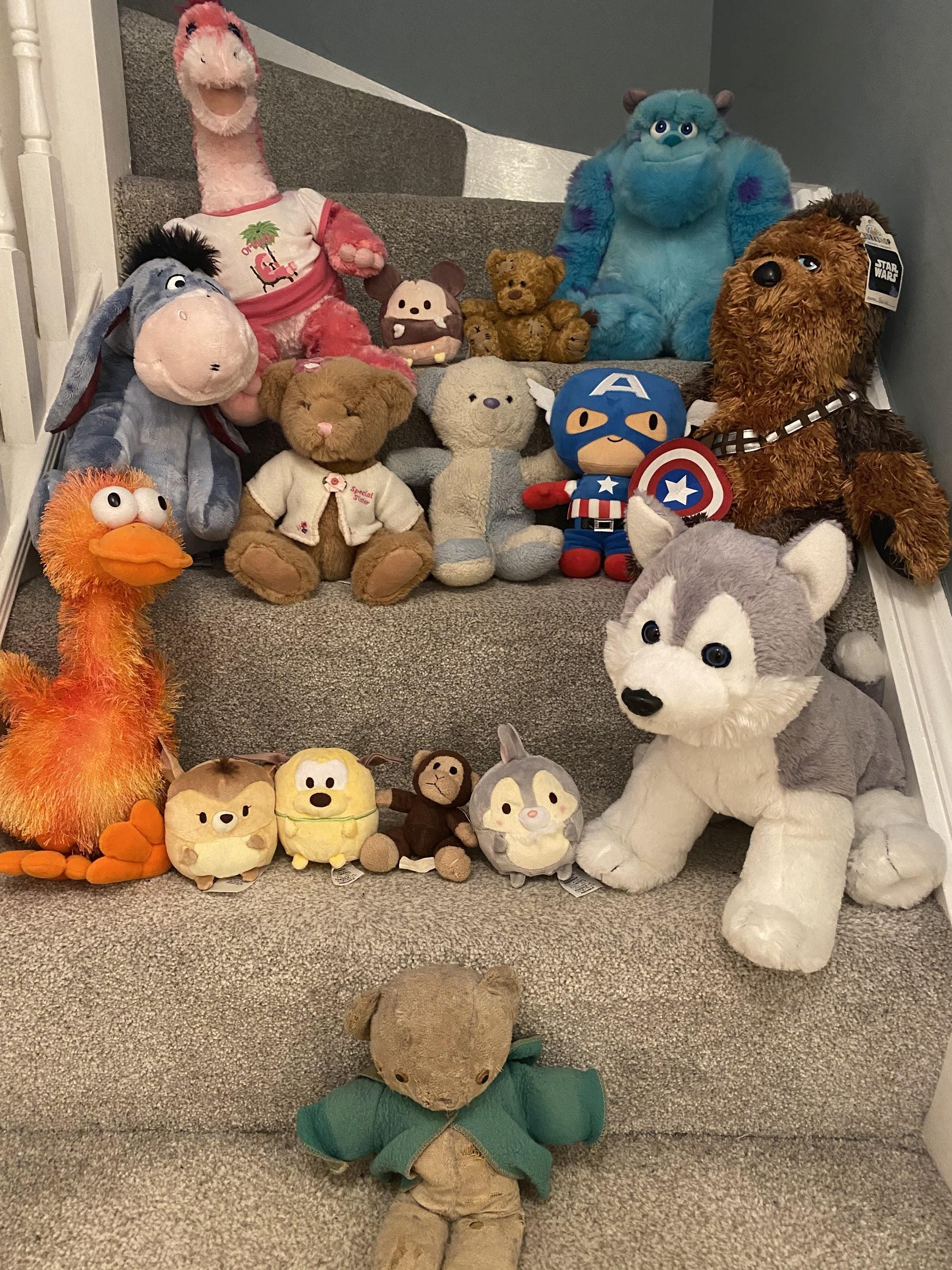 